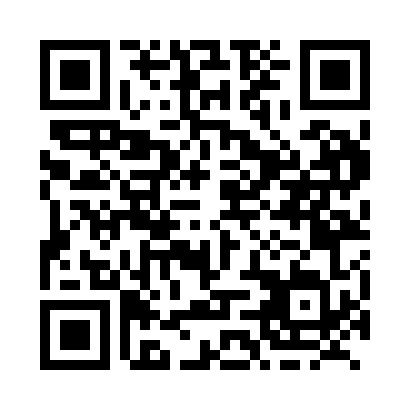 Prayer times for Davyroyd, Saskatchewan, CanadaMon 1 Jul 2024 - Wed 31 Jul 2024High Latitude Method: Angle Based RulePrayer Calculation Method: Islamic Society of North AmericaAsar Calculation Method: HanafiPrayer times provided by https://www.salahtimes.comDateDayFajrSunriseDhuhrAsrMaghribIsha1Mon3:035:001:076:399:1411:102Tue3:045:011:076:399:1311:103Wed3:045:011:076:399:1311:104Thu3:055:021:086:399:1311:105Fri3:055:031:086:389:1211:106Sat3:065:041:086:389:1211:107Sun3:065:051:086:389:1111:098Mon3:075:061:086:389:1011:099Tue3:075:071:086:379:1011:0910Wed3:085:071:086:379:0911:0911Thu3:085:081:096:379:0811:0812Fri3:095:091:096:369:0711:0813Sat3:105:111:096:369:0711:0814Sun3:105:121:096:369:0611:0715Mon3:115:131:096:359:0511:0716Tue3:115:141:096:359:0411:0617Wed3:125:151:096:349:0311:0618Thu3:135:161:096:349:0211:0519Fri3:135:171:096:339:0111:0520Sat3:145:191:096:329:0011:0421Sun3:145:201:096:328:5811:0422Mon3:155:211:096:318:5711:0323Tue3:165:221:096:308:5611:0224Wed3:185:241:096:308:5511:0025Thu3:205:251:096:298:5310:5726Fri3:235:261:096:288:5210:5527Sat3:255:281:096:278:5110:5328Sun3:285:291:096:268:4910:5029Mon3:305:301:096:268:4810:4830Tue3:325:321:096:258:4610:4531Wed3:355:331:096:248:4510:43